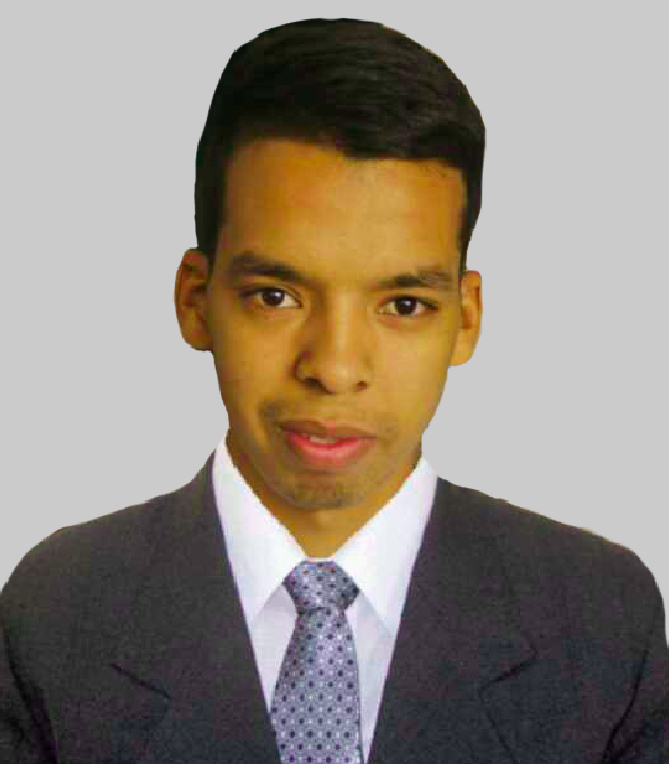 FORMATION ET DIPLOMES -Diplomes:2018 - 2019 : diplôme deg en droit bac+2 (FSJE Nouakchott)2017 - 2018 : premiere annee de la licence en droit (FSJE Nouakchott)2016 - 2017 : Baccalaureat  Session normale lettres modernes (LM)2014- 2015 : Brevet (BEPC)2010 – 2011 : concours -Formation:Secretaire general du club des Etudiants juristes Formation en iformatique Outils InformatiqueWord .. Power point …ExcelLANGUES:Arabe : ExcellentFrançais : pssableAnglais : passable